Μέχρι τις 4 Νοεμβρίου οι αιτήσεις για το πρόγραμμα δεύτερης επιχειρηματικής ευκαιρίας, με έμφαση στις γυναίκες και στην ψηφιακή οικονομία με επιδότηση έως 36.000 €Την Παρασκευή, 4 Νοεμβρίου 2022 και ώρα 15:00, λήγει η προθεσμία υποβολής ηλεκτρονικής αίτησης για το πρόγραμμα δεύτερης επιχειρηματικής ευκαιρίας, με έμφαση στις γυναίκες και στην ψηφιακή οικονομία με επιδότηση έως 36.000 €.Σκοπός του προγράμματος είναι να δώσει μια δεύτερη επιχειρηματική ευκαιρία σε πρώην επιχειρηματίες ώστε να επανενταχτούν στην αγορά εργασίας. Η επιχορήγηση διαρκεί 12 μήνες, με 3μηνη δέσμευση και το ποσό επιχορήγησης κυμαίνεται από 12.000 € (για ατομική επιχείρηση) έως 24.000 € (για επιχείρηση με τρεις δικαιούχους εταίρους). Μετά την ολοκλήρωση της 3μηνης δέσμευσης, η διάρκεια μπορεί να επεκταθεί κατόπιν αίτησης κατά 12 μήνες και το συνολικό ποσό της επιχορήγησης θα κυμανθεί από 20.000 € έως 36.000 €.Σημειώνεται ότι το πρόγραμμα έχει γίνει πιο ευέλικτο, στοχευμένο και ελκυστικό:Επιχειρήσεις ψηφιακής οικονομίας λαμβάνουν 40% επιπλέον μόριαΕπιτρέπεται η συστέγαση σε θερμοκοιτίδες (business incubators), χώρους επιχειρηματικότητας, καθώς και η λειτουργία εντός οικίας για ψηφιακές επιχειρήσειςΤουλάχιστον 40% των θέσεων θα καλυφτούν από άνεργες γυναίκεςΑμεΑ και γυναίκες θύματα έμφυλης βίας λαμβάνουν 60% επιπλέον μόρια συνεργασίας (coworking spaces).Δικαιούχοι είναι εγγεγραμμένοι άνεργοι που:Διέκοψαν την επιχειρηματική τους δραστηριότητα στο διάστημα 1/1/2012 - 31/12/2021Δεν έχουν μεταβιβάσει την επιχείρησή τους ή το μερίδιό τους σε επιχείρηση η οποία ανήκε σε συζύγους ή πρόσωπα α’ ή β’ βαθμού συγγένειαςΔεν έχουν ασκήσει οποιαδήποτε επαγγελματική-επιχειρηματική δραστηριότητα από 1/1/2022 έως τη δημοσίευση της Υπουργικής Απόφασης στις 8/3/2022 καιΈχουν καταβάλει στον Ειδικό Λογαριασμό Ανεργίας τη μηνιαία εισφορά 10 € για τουλάχιστον ένα έτος ή την έχουν ρυθμίσει και είναι ενήμεροι με τους όρους της ρύθμισης.Στο πρόγραμμα επίσης μπορούν να υποβάλουν αίτηση και άνεργοι πρώην επιχειρηματίες που δεν έχουν προχωρήσει σε νέα έναρξη δραστηριότητας, με την προϋπόθεση ότι μετά την κοινοποίηση της θετικής αξιολόγησης (προέγκριση) του επιχειρηματικού τους σχεδίου από τη ΔΥΠΑ, θα προχωρήσουν εντός δύο μηνών στην έναρξη δραστηριότητας σε ΔΟΥ.Ο συνολικός προϋπολογισμός του προγράμματος ανέρχεται σε 48.000.000 €.Για τη Δημόσια Πρόσκληση και για περισσότερες πληροφορίες, οι ενδιαφερόμενοι μπορούν να επισκεφτούν τη διεύθυνση: https://www.dypa.gov.gr/proghrammata-anoikhta 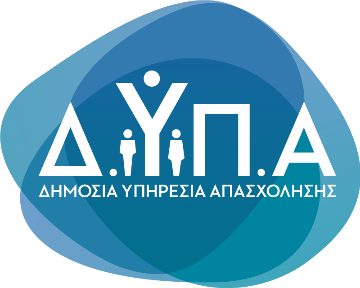 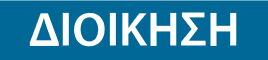 Τμήμα Επικοινωνίας &Δημοσίων ΣχέσεωνΑθήνα, 26.10.2022